Figure 1The photographs of composite steamed breads made by EP and UP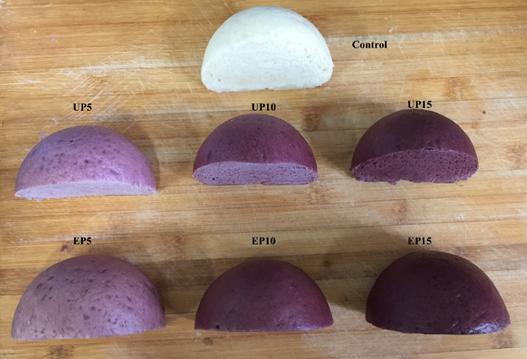 Fig.1